1 – Note takingYou will need to take notes from one of the following sources. Corbett Maths videos are freely available. If you have a Hegarty Maths login from Y11, then you may prefer to use that.Corbett Maths video: https://youtu.be/_2NvkxBchm8Hegarty Maths video: 166 - Expand triple brackets2 – Worked ExamplesRead through the Worked Examples, then use the same method and layout to attempt the ‘Your turn’.Worked Example 1: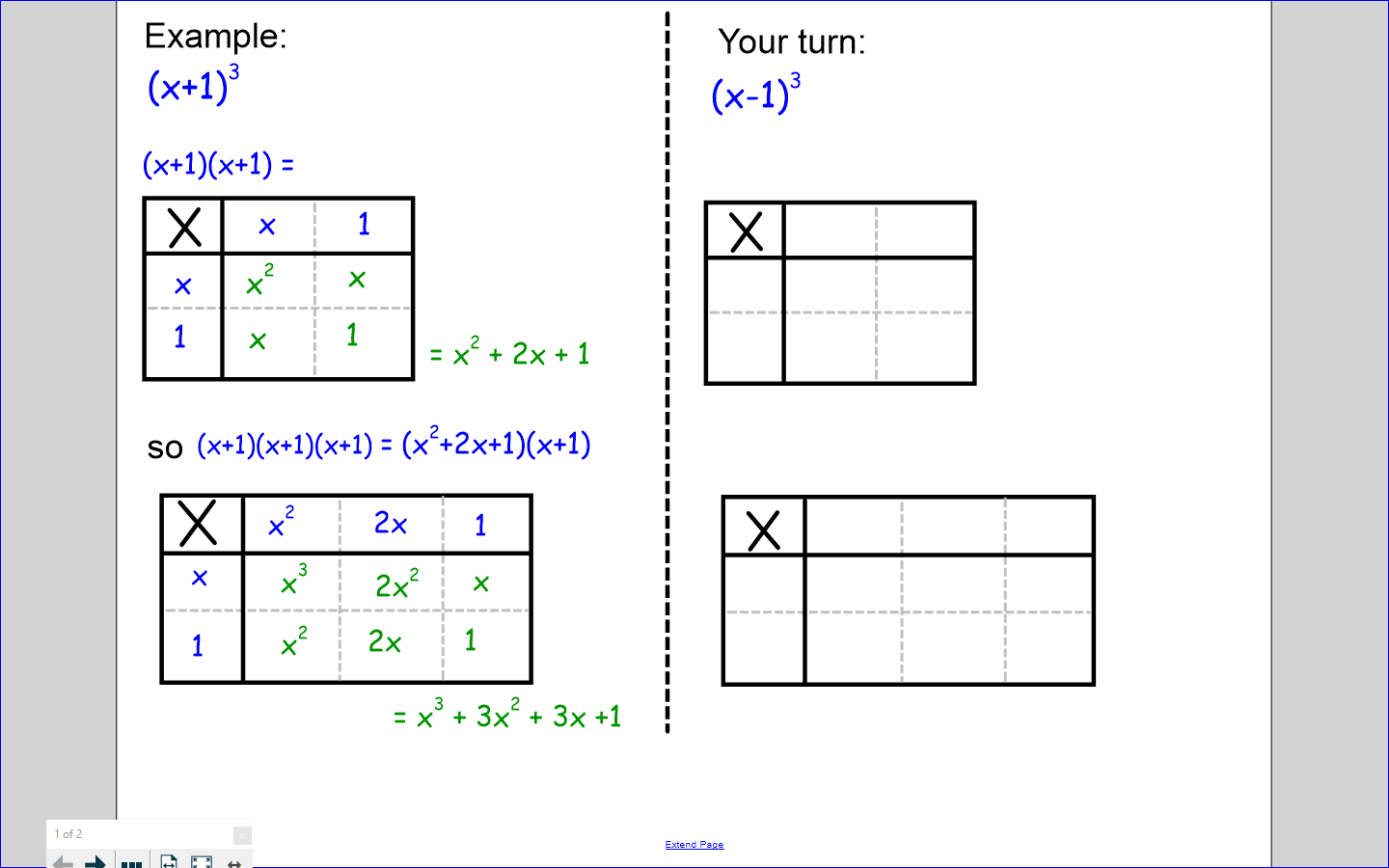 Worked Example 2: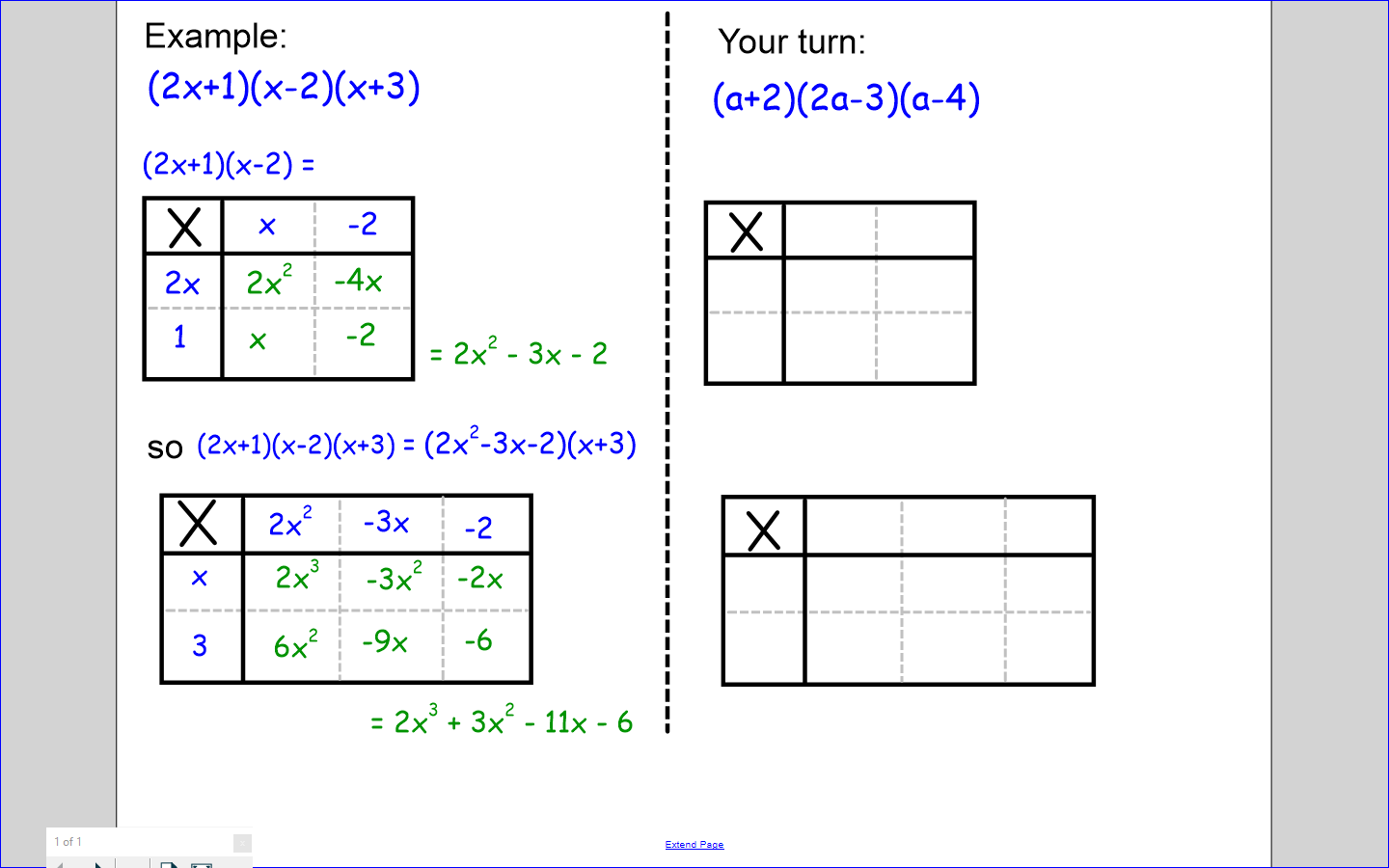 3 – PracticeComplete the three tasks, and use the answers to mark your work after.Task 1: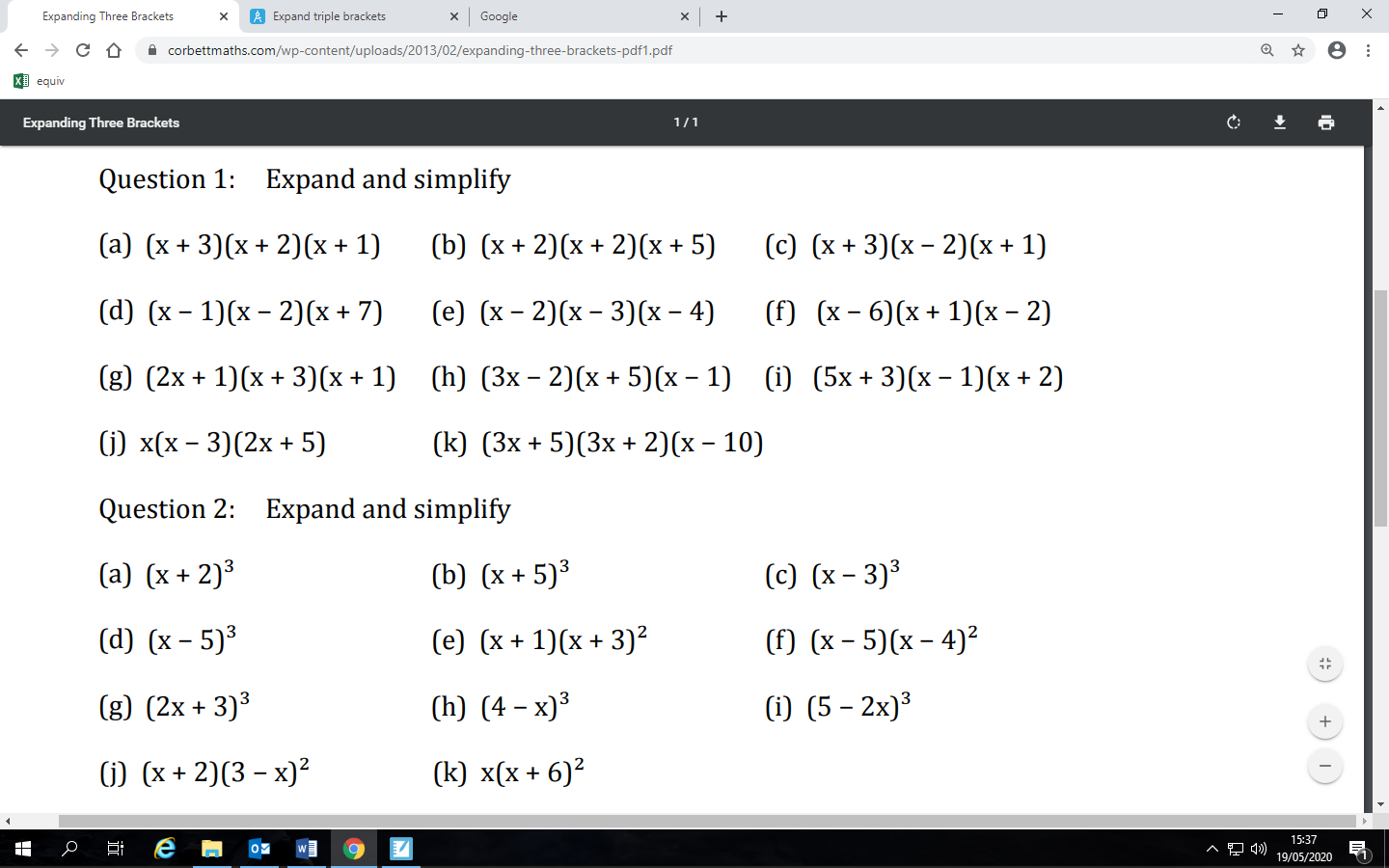 Task 2:Task 3: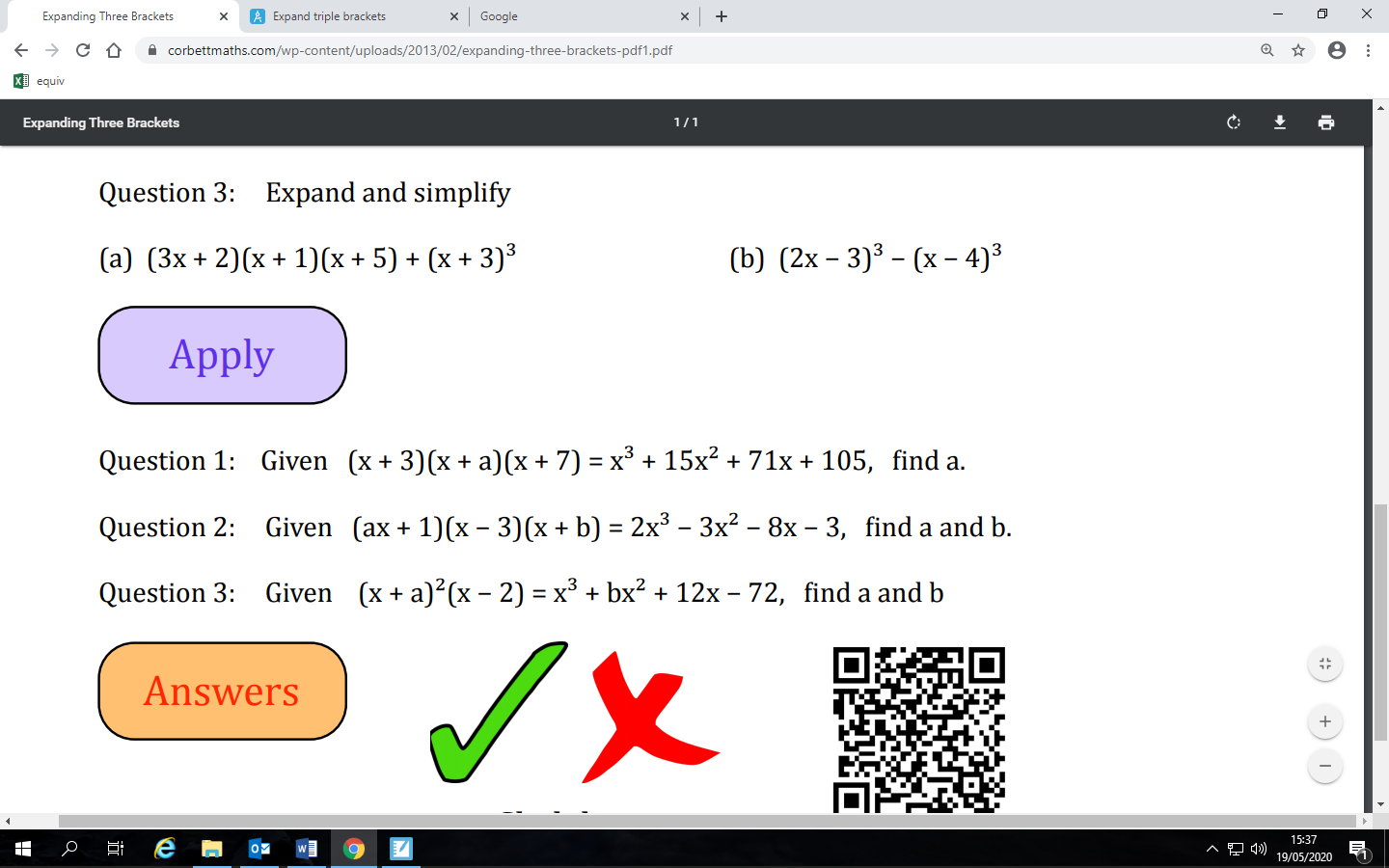 Answers 1: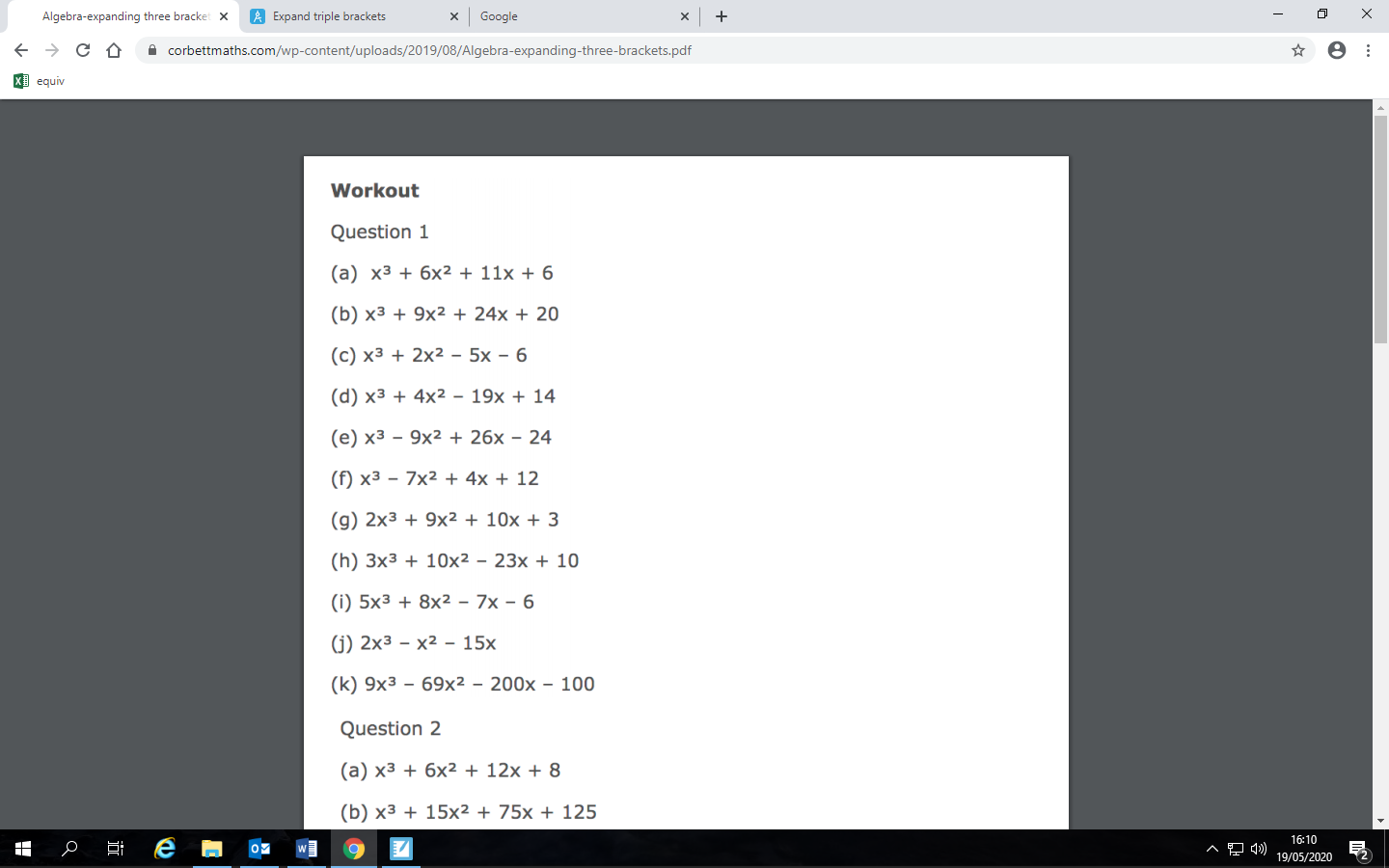 Answers 2: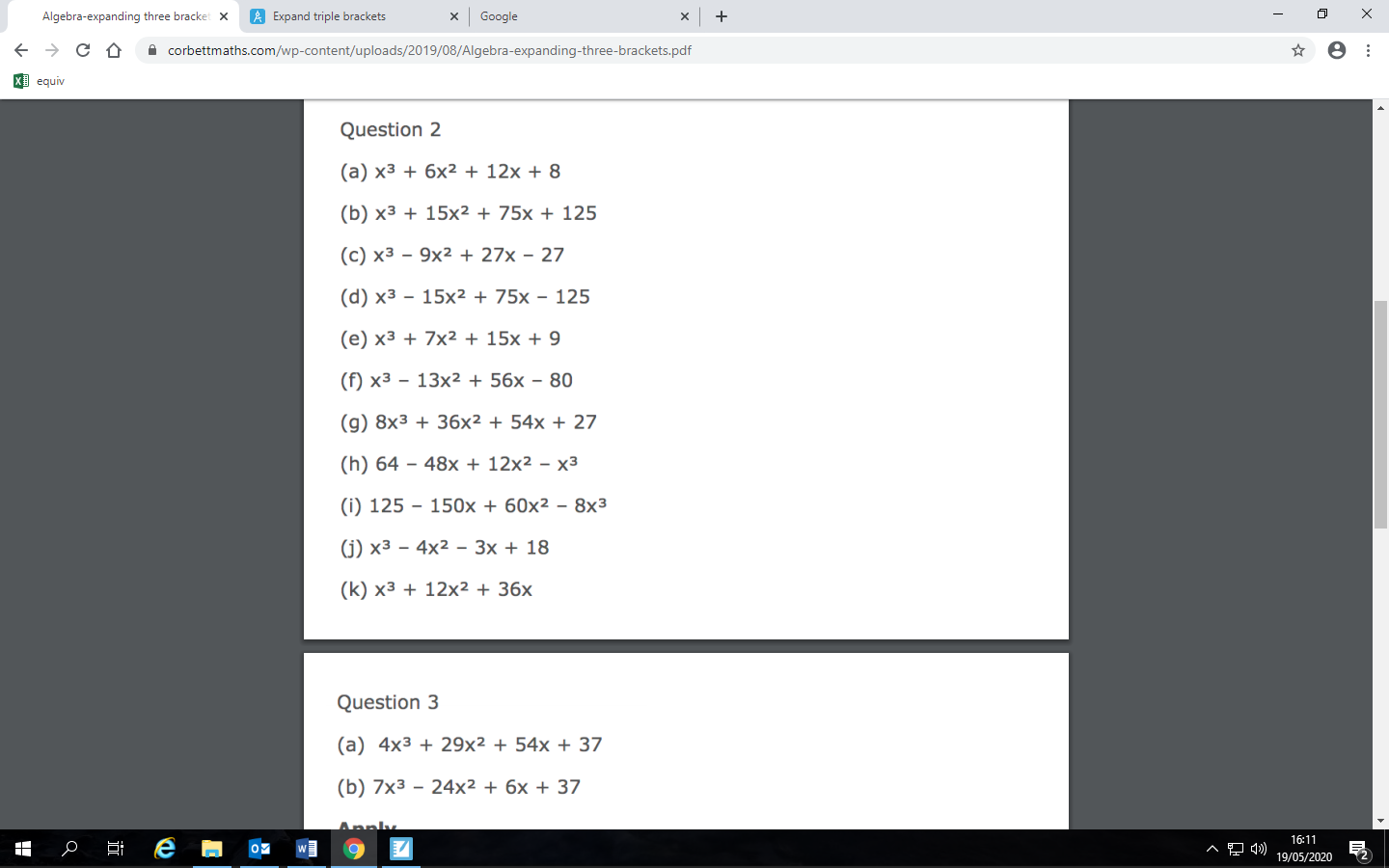 Answers 3: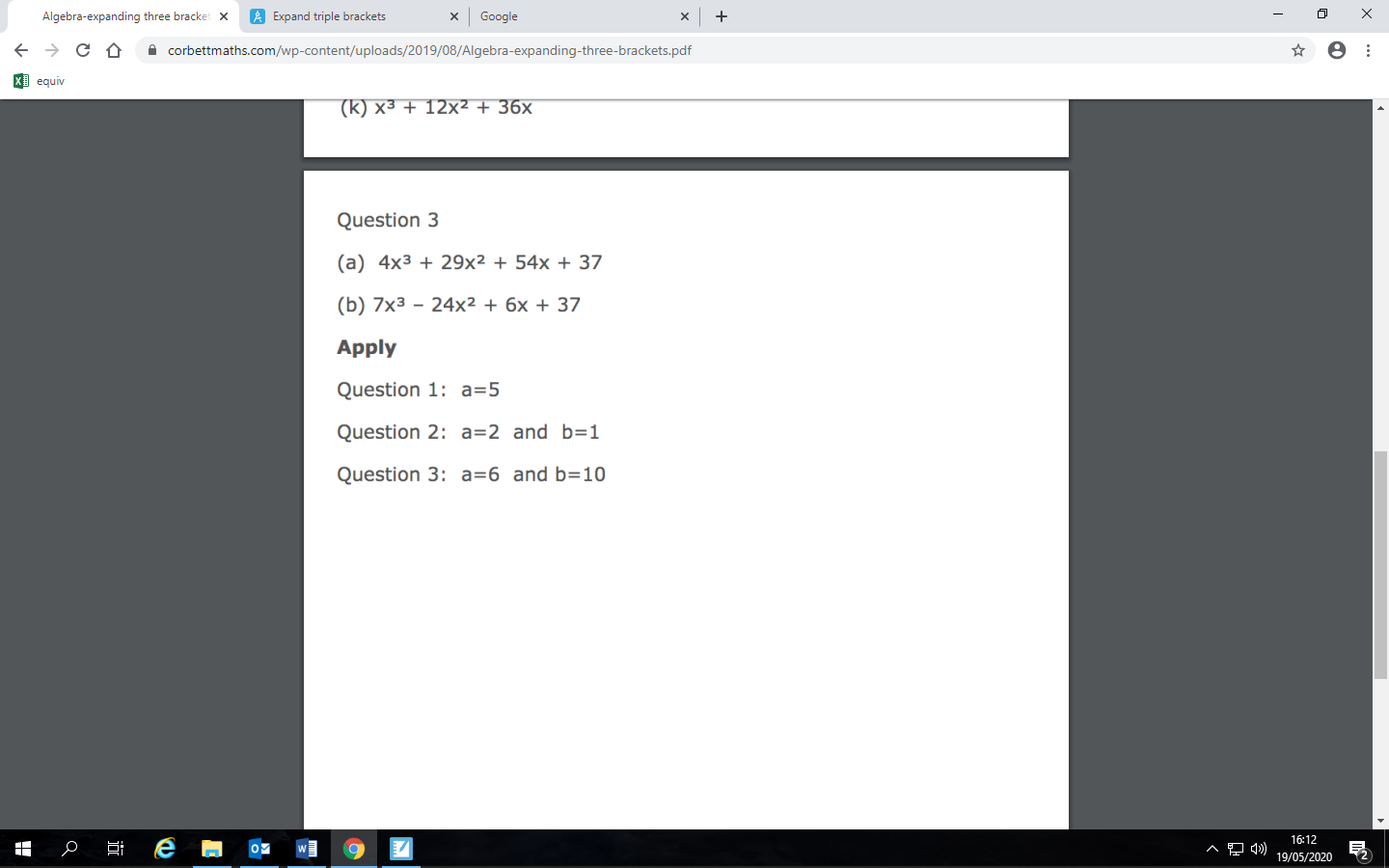 - AssessmentExpand and simplify: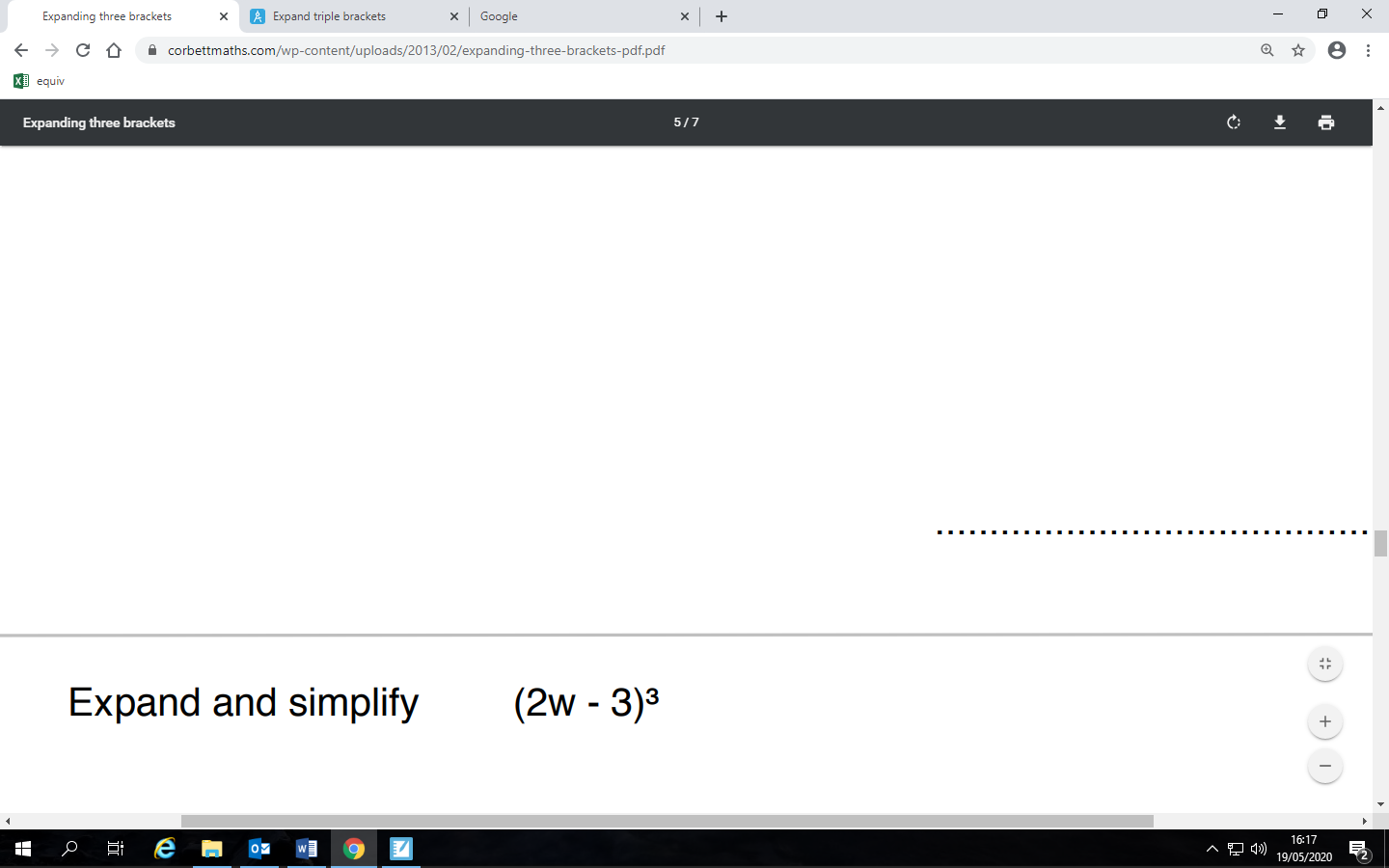 Expand and simplify: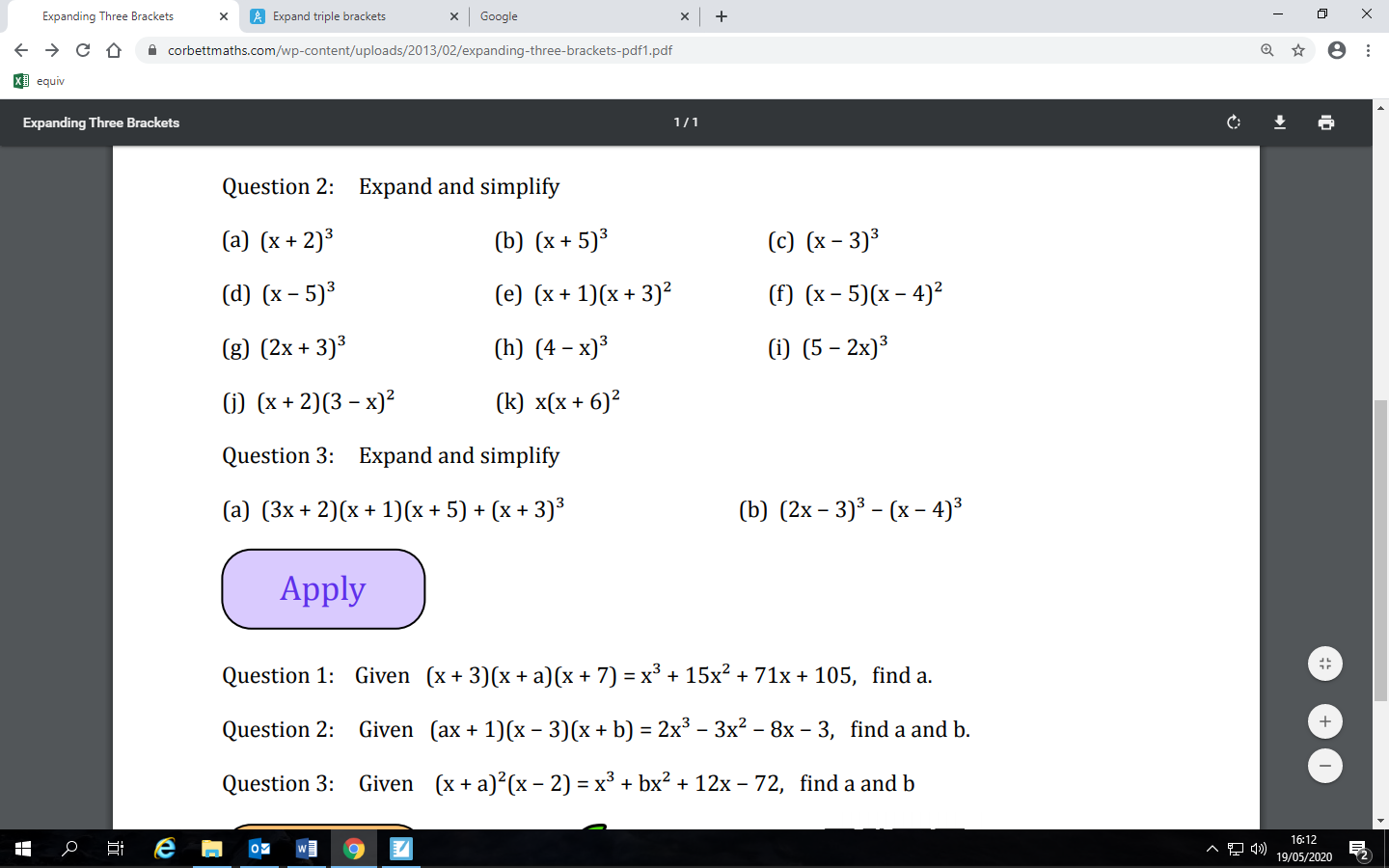 